Week 6- Resources  Literacy-Activity- If you would like to print theses in order to practice the sight words or use them for the hopscotch activity.           Math- Video Les formes géométriques- https://safeshare.tv/my/safeviews/y64NQfhE7fs/play* see attachment for vocabulary (les solides)Challenge Activity – We practiced this addition strategy in class and your child can try it. Make a 10 to add- https://safeshare.tv/my/safeviews/ss5eb1bc6deeae4/play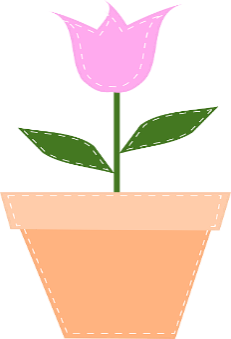                              I am enjoying my tulips this week! 